Quiz sur Panazol, un village limousin 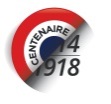 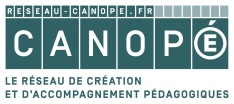 pendant la Grande GuerreCorrigé du quiz pédagogique comportant 20 questions en ligne sur le site La Grande Guerre et le Limousin► Pour pouvoir répondre au mieux, vous êtes invité au préalable à parcourir les ressources sur les recensements de population à Panazol en 1911 et 1921 et celles sur les 70 victimes de la Grande Guerre sur le site La Grande Guerre et le Limousin.Auteur : Luc Fessemaz, Canopé Limoges, octobre 20161. Quel est le nombre d’habitants de la commune de Panazol au recensement de 1911 ?66889015371634172110560Réponse juste : Il y a 1634 habitants à Panazol au recensement du 31 mars 1911.Réponses fausses : Il y a 668 habitants en 1793, 890 habitants en 1821, 1721 habitants en 1906 (maximum d’avant-guerre), 1537 habitants en 1921 (-5,9%) et 10 560 habitants en 2013 à Panazol.2. Quels sont les trois noms de famille les plus portés par les habitants de Panazol sur la période 1911-1921 ?Faucher, Faure, DelageFraisseix, Célicroux, LamourreMartin, Bernard, PetitRéponse juste : Les trois noms de famille les plus portés à Panazol sur la période 1911-1921 sont : Faucher, Faure, Delage.Réponses fausses : Fraisseix n’était pas présent à Panazol en 1911 et se classe comme 8e nom en 1921, Célicroux et Lamourre sont des noms typiquement de Haute-Vienne. Martin, Bernard, Petit sont les trois noms les plus portés en France sur la période, mais ils ne sont pas présents à Panazol.3. Quels sont les trois prénoms féminins les plus portés par les habitantes de Panazol sur la période 1911-1921 ?Anna, Marie-Louise, FrançoiseAnne, Léonarde, AmélieMarie, Jeanne, MargueriteSuzanne, Hélène, MarcelleRéponse juste : Les trois prénoms féminins les plus portés à Panazol sur la période 1911-1921 sont : Marie, Jeanne, Marguerite (50% des habitantes en 1911 et 46% en 1921). Réponses fausses : Anna (+89%), Marie-Louise (+78%), Françoise (+19%) sont les trois prénoms courants qui ont le plus progressé sur la période. Inversement, Anne (-51%), Léonarde (-42%) et Amélie (-14%) sont les trois prénoms courants qui ont le plus diminué. Suzanne (+700%), Hélène (+300%) et Marcelle (+133%) sont des prénoms rares en 1911 mais qui ont très fortement progressé. 4. Quels sont les trois prénoms masculins les plus portés par les habitants de Panazol sur la période 1911-1921 ?Bernard, Denis, BaptisteJean, Pierre, LéonardJoseph, Martial, LéonHenri, Louis, FrançoisRéponse juste : Les trois prénoms masculins les plus portés à Panazol sur la période 1911-1921 sont : Jean, Pierre, Léonard (43% des habitants en 1911 et 40% en 1921). Réponses fausses : Bernard (+200%), Denis (+200%), Baptiste (+150%) sont les prénoms rares qui ont le plus progressé sur la période. Joseph, Martial, Léon font partie des dix premiers prénoms de la période, mais ne sont pas aux premières places. Henri est le prénom courant qui a le plus progressé (+53%), alors que Louis (-22%) et François (-38%) font partie de ceux qui ont le plus baissé.5. Quelle est la pyramide des âges qui est déformée par les pertes militaires et les « classes creuses » de la Grande Guerre ?La pyramide des âges de 1911La pyramide des âges de 1921La pyramide des âges de 2012Réponse juste : il s’agit bien évidemment de la pyramide de 1921 qui comporte un déséquilibre des sexes pour les générations âgées de 25 à 49 ans (46% d’hommes pour 54% de femmes) et une base plus étroite pour les générations âgées de 0 à 9 ans à causes du déficit des naissances de 1915 à 1919 (phénomène des « classes creuses »). Réponses fausses : La pyramide de 1911 a une forme relativement régulière, avec une base large et un sommet étroit. Celle de 2012 est marquée par le départ des jeunes de 20 à 39 ans et par un sommet plus élevé lié au vieillissement de la population avec l’allongement de l’espérance de vie.6. Combien d’habitants de Panazol sont nés sur la commune au recensement de 1921 ?6,6%13,4%32,1%94,2%Réponse juste : Seulement 32,1% des habitants de Panazol au recensement de 1921 sont nés dans la commune, cela traduit l’importance des flux migratoires en provenance des communes de Haute-Vienne.Réponses fausses : Au recensement de 1921, 6,6% des habitants de Panazol sont nés sur la commune voisine de Saint-Just et 13,4% sont nés dans la grande ville de Limoges. Au total, 94,2% des habitants de Panazol sont nés dans 110 communes de Haute-Vienne. 7. Quelle est la taille moyenne des ménages à Panazol au recensement de 1911 ?2,3 personnes par ménage3,8 personnes par ménage4,3 personnes par ménageRéponse juste : Au recensement de 1911, il y avait en moyenne 4,3 personnes par ménage.Réponses fausses : On observe une tendance à la diminution de la taille moyenne des ménages sur longue période : en 1921, elle était de 3,8 personnes et un siècle plus tard de seulement 2,3 personnes en 2012.8. Quelle est la forme de ménage qui est majoritaire sur la période 1911-1921 ?Les ménages d’une personne (une femme ou un homme)Les couples sans enfantLes couples avec enfant(s)Les familles monoparentalesRéponse juste : Les couples avec enfant(s) sont majoritaires sur la période 1911-1921 (57% en 1911 et 49% en 1921)Réponses fausses : Les couples sans enfant sont devenus la forme majoritaire (relativement) en 2012 avec 34% contre 29% pour les couples avec enfant(s). Les ménages d’une personne ont fortement augmenté pour atteindre 27% en 2012. Les familles monoparentales représentent toujours moins de 10% du total des ménages. Toutes ces transformations de longue période sont liées à la baisse de la natalité, au vieillissement de la population et à la fin de la cohabitation de plusieurs générations dans un même logement.9. Indiquez pour les femmes actives puis pour les hommes actifs, quel est le groupe socioprofessionnel le plus important sur la période 1911-1921. Agricultrices exploitantesArtisanes, commerçantes, cheffes d’entrepriseCadres et professions intellectuelles supérieuresProfessions intermédiairesEmployéesOuvrières Agriculteurs exploitantsArtisans, commerçants, chefs d’entrepriseCadres et professions intellectuelles supérieuresProfessions intermédiairesEmployésOuvriers Réponses justes : Les deux groupes sont différents selon les sexes car chez les femmes actives, les agricultrices exploitantes sont majoritaires, elles rassemblent 49% des actives en 1911 et 56% en 1921, alors que chez les hommes actifs, les ouvriers sont majoritaires, ils rassemblent 48% des actifs en 1911 et 43% en 1921. Réponses fausses : De 1911 à 1921, le groupe des employées augmente à 18% au détriment des ouvrières qui descendent à 20% des actives. Les trois autres groupes socioprofessionnels sont très minoritaires. Les agriculteurs exploitants sont en seconde position avec 37% des actifs masculins en 1911 et 34% en 1921. Les quatre autres groupes socioprofessionnels sont minoritaires, mais on retiendra l’augmentation des employés à 14% en 1921 contre 6% en 1911.10. Quel est le village le plus peuplé de la commune de Panazol sur la période 1911-1921 ?Le bourg de PanazolLa Croix-FinorFargeasLes VignesRéponse juste : Il s’agit du village de Fargeas avec 242 habitants en 1911 et 241 habitants en 1921. Réponses fausses : Le bourg n’arrive qu’en seconde position avec à peine 200 habitants, viennent ensuite La Croix-Finor et Les Vignes, avec environ 160 habitants à chaque recensement.11. Combien de noms figurent sur le monument aux morts de Panazol édifié en 1922 ?810526070Réponse juste : En ce qui concerne la Première Guerre mondiale, 60 noms figurent sur le monument aux morts de Panazol. Réponses fausses : L’ensemble étudié porte sur les 70 victimes de la Grande Guerre : aux 60 victimes du monument ont été rajoutées 10 victimes non inscrites mais qui figurent dans le livre d’or des Morts pour la France de la commune de Panazol rédigé en 1930. Sur le monument aux morts, 52 victimes ont la mention « Mort pour la France » et 8 victimes n’ont pas obtenu la mention (elles ont été réformées par l’Armée et sont ensuite décédées de maladie en dehors du service).12. En dehors de Panazol, quelles sont les trois communes où sont nées le plus souvent les 70 victimes de la Grande Guerre ?Boisseuil, Saint-Léonard, Le VigenCondat, Le Palais, Saint-Priest-TaurionFeytiat, Limoges, Saint-JustLanouaille, Miallet, ObjatRéponse juste : Il s’agit de trois communes limitrophes : Feytiat (5 victimes), Limoges (8 victimes) et Saint-Just (6 victimes), qui cumulées rassemblent 27% des victimes.Réponses fausses : En dehors de Panazol qui n’est le lieu de naissance que de 24 victimes (34%), Boisseuil (2 victimes), Saint-Léonard (3 victimes), Le Vigen (2 victimes) rassemblent les trois autres communes qui comptent plus d’une victime. Condat, Le Palais et Saint-Priest-Taurion sont des communes voisines de Panazol, mais elles ne comptent aucune victime de Panazol. Trois victimes de Panazol sont originaires de communes situées en dehors de la Haute-Vienne : Lanouaille et Miallet en Dordogne,  Objat en Corrèze.13. Quel est le prénom le plus fréquent pour les 70 victimes de la Grande Guerre de Panazol ?ÉlieFrançoisJeanJean-Baptiste LégerLéonardMathurinMoreilPierreRéponse juste : Il s’agit de Pierre avec 14 victimes (20%).Réponses fausses : On trouve ensuite Jean (10 victimes), Léonard (9 victimes), François (8 victimes), Jean-Baptiste (5 victimes). Les quatre autres prénoms sont des prénoms rares qui ne comportent qu’une victime. On retiendra que ces premiers prénoms de l’état civil ne sont pas forcément les prénoms d’usage.14. Quel est le statut familial dominant parmi les 70 victimes ?CélibataireDivorcéMariéVeufRéponse juste : 46 victimes sont célibataires (66%), car il s’agit de jeunes hommes (l’âge au premier mariage se situe à l’époque vers 25 ans). Réponses fausses : 24 victimes sont mariées (34%). Aucune n’est divorcée ou veuve.15. Quelle est la profession dominante parmi les 70 victimes ?CultivateurCharpentier, ébéniste, menuisierOuvrier de la porcelaineMaçon ou plâtrierComptableValet de chambreRéponse juste : Une très nette majorité est cultivateur (44 victimes, 63%).Réponses fausses : On trouve ensuite des métiers de l’industrie comme ouvrier de la porcelaine (6 victimes), du bâtiment comme maçon ou plâtrier (4 victimes) ou de l’artisanat du bois comme charpentier, ébéniste ou menuisier (4 victimes). Il n’y a que quelques emplois dans les services comme comptable ou valet de chambre.16. Quelle est la classe de recrutement la plus touchée parmi les 70 victimes ?Classe 1892Classe 1913Classe 1917Classe 1918Réponse juste : C’est la classe 1913, née en 1893, qui est la plus touchée avec 9 victimes, car c’est celle qui effectuait son service militaire au moment où la guerre éclate en août 1914.Réponses fausses : La classe 1892 est la plus ancienne de la cohorte, elle compte une victime décédée à l’âge le plus élevé de 42 ans. La classe 1917 compte 3 victimes, dont la plus jeune décédée à l’âge de 18 ans. La classe 1918 compte une victime décédée la plus tard de la cohorte, en avril 1922.17. Quelle est l’arme d’affectation dominante parmi les 70 victimes ?ArtillerieCavalerieGénieInfanterieMarineTrain des équipagesRéponse juste : L’infanterie, toutes catégories confondues (active, réserve, territoriale, coloniale, chasseurs…) rassemble 59 victimes, soit 84 % du total. Réponses fausses : Les autres armes comptent respectivement 5 victimes (artillerie), 2 victimes (cavalerie et train des équipages), 1 victime (génie et marine), pour un total de 16%.18. Quel est le grade le plus élevé parmi les 70 victimes ?CapitaineCaporalColonelGénéralMaréchal des logisQuartier-maîtreSergentSous-lieutenantRéponse juste : Les 70 victimes ne compte qu’un officier au grade de sous-lieutenant. Réponses fausses : Les grades d’officiers plus élevés comme capitaine, colonel et général ne sont pas représentés. Parmi les grades inférieurs, il y a des sous-officiers (5 sergents et 1 maréchal des logis) et des petits gradés (3 caporaux et 1 quartier-maître). Au total les gradés ne forment que 16% des victimes, 84% des victimes sont des hommes de troupe.19. Quel est le département qui compte le plus de victimes de la Grande Guerre de Panazol ?AisneArdennesHaut-RhinHaute-VienneMarneMeuseOisePas-de-CalaisSommeRéponse juste : La Marne compte 20 victimes (29% du total), dont 4 à Minaucourt, 2 à Châlons-sur-Marne, 2 à Perthes-lès-Hurlus et 2 à Prosnes. Réponses fausses : La Meuse occupe la seconde position avec 10 victimes. Viennent ensuite : le Pas-de-Calais (7 victimes), la Haute-Vienne à l’arrière (6 victimes), l’Oise (4 victimes), et les quatre autres départements du front avec 3 victimes (Aisne, Ardennes, Haut-Rhin, Somme).20. Quel est le mois de la Grande Guerre le plus meurtrier pour les 70 victimes ?Août 1914Septembre 1914Septembre 1915Mars 1916Avril 1917Juillet 1918Réponse juste : Le mois d’août 1914 est le plus meurtrier avec 8 victimes lors de la bataille des frontières et de la grande retraite des armées françaises. Réponses fausses : Le mois de septembre 1914 vient en seconde position avec 6 victimes lors de la poursuite des armées allemandes après la bataille de la Marne et lors de la bataille de l’Aisne. Septembre 1915 compte 5 victimes lors de l’échec de la grande offensive en Champagne et en Artois. Les autres mois comptent 2 à 3 victimes : mars 1916 est associé au début de la bataille de Verdun, avril 1917 à l’échec de l’offensive Nivelle, juillet 1918 à la seconde bataille de la Marne, tournant décisif avant l’offensive finale des Alliés.